Inkoophandreiking Provinciale driemilieusvoorziening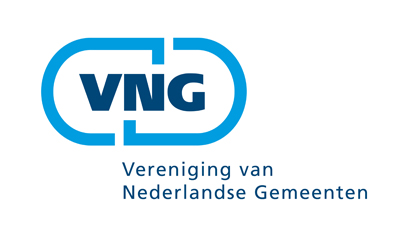 InleidingVoor u ligt de inkoophandreiking die de VNG, na overleg met Jeugdzorg Nederland, heeft opgesteld als onderdeel van de modelovereenkomst provinciale driemilieuvoorziening (voormalige provinciale jeugdzorg.) Het doel van deze inkoophandreiking is het geven van een helder beeld van de ‘markt’ van driemilieuvoorzieningen. Daarnaast biedt de handreiking richting in hoe een driemilieuvoorziening, gegeven haar bijzondere karakter, op een goede manier kan worden ingekocht. Overeenkomsten en verschillen drie milieuvoorzieningenDeze inkoophandreiking richt zich enkel op de tot 2015 provinciaal gefinancierde jeugdzorg. Er bestaan naast deze provinciale driemilieuvoorziening namelijk nog twee andere driemilieuvoorzieningen, te weten voor LVB jongeren met een ZZP 4 of 5 dat nu door de zorgkantoren vanuit de AWBZ wordt betaald, en de tot 2015 door VWS gefinancierde gesloten jeugdzorg of JeugdzorgPlus. Voor deze laatste twee genoemde driemilieuvoorzieningen heeft de VNG aparte inkoophandreikingen en modelovereenkomsten opgesteld. DoelgroepHet gaat om jeugdigen waar sprake is van zodanige bedreiging in de ontwikkeling dat het gedragsrepertoire en schoolgang dermate verstoord zijn, dat dit naar verwachting toekomstige maatschappelijke participatie in de weg staat. Dit toont zich in complexe problematiek en vaak al meerdere mislukte hulppogingen. Veel jeugdigen hebben ook een licht verstandelijke beperking en psychiatrische problemen. Daar komt in geval van de doelgroep in de jeugdzorg bij, dat de problemen sterk verweven zijn met die in het gezin/netwerk en dat ambulante hulp aldaar niet in staat is (gebleken) om die belemmering weg te nemen. Dat kan onder meer blijken uit nadere diagnostiek of het van toepassing zijn van jeugdbeschermingsmaatregelen.Dat kan er toe leiden dat de problemen zo heftig zijn en de jeugdige en zijn/haar gezin zo uit evenwicht zijn, dat 24 uurs behandeling nodig is om stabiliteit, veiligheid en positieve interactie tussen kind/ jongere en zijn omgeving voldoende te herstellen om daarmee de groei en ontwikkelingskansen voor de jeugdige in het ‘normale leven’ te herstellen of optimaliseren. Hiervoor is het nodig om, op basis van een tijdelijke afstand, een negatieve spiraal te doorbreken en vervolgens in intensieve behandeling te werken aan de voor verdere ontwikkeling belemmerende aspecten. T.b.v. het herstel van ‘het normale leven’ heeft de jeugdige een behandelomgeving nodig waarin binnen de drie leefsferen een hoge mate van toezicht, veiligheid en voorspelbaarheid aanwezig zijn. Voor een meer gedetailleerde beschrijving van de geboden hulp wordt verwezen naar het bijgevoegde Programma van Eisen.Kenmerk van het soort zorgHet kenmerk van de driemilieusvoorziening is dat er sprake is van integrale afstemming en behandeling op verblijf, scholing/werken en vrijetijdsbesteding, waarbij de jeugdigen vanwege hun problematiek een samenhangende behandeling krijgen in de drie behandelmilieus. Daarin komt de provinciale driemilieusvoorziening overeen met JeugdzorgPlus en de orthopedagogische behandelcentra die LVB ZZP 4 en 5 aanbieden. In tegenstelling tot de situatie bij JeugdzorgPlus is de provinciaal gefinancierde driemilieusvoorziening een open voorziening zonder bewaking en hekken. In tegenstelling tot ZZP 4 of 5 en JeugdzorgPlus kennen de provinciale driemilieu voorzieningen nu geen landelijk tarief. Door de aard van de huidige wetgeving hebben de provincies eigen tarieven die in de betreffende provincie een rol spelen in de overgangsregels van de Jeugdwet. De VNG en Jeugdzorg Nederland hebben daarom geen landelijk tarief kunnen vaststellen, maar hebben een zorginhoudelijk Programma van Eisen opgesteld, op basis waarvan Jeugdzorg Nederland samen met de driemilieuvoorzieningen een open en transparante berekening hebben gemaakt van de daarvoor benodigde exploitatiekosten. De berekening is als bijlage toegevoegd bij deze inkoophandreiking en kan dienen als startpunt voor het gesprek met de provinciale aanbieders bij de contractering van 24-uurshulp van de provinciale driemilieusvoorzieningen. De VNG verwacht dat de komende jaren de huidige schotten in de financiering van deze terreingebonden voorzieningen zullen gaan verdwijnen. Toch vindt de VNG het belangrijk om nu apart inzichtelijk te maken welke driemilieuvoorzieningen er nu zijn, hoeveel plaatsen er zijn en hoe die nu gefinancierd worden. Die informatie is de basis voor de gemeentelijke inkoop. Instellingen open driemilieuvoorzieningen, werkingsgebied en capaciteitOp basis van opgave door de instellingen bij Jeugdzorg Nederland is een overzicht gemaakt van de huidige capaciteit aan provinciaal gefinancierde driemilieu plaatsen. De getallen staan in deze tabel als de door de verschillende instellingen opgegeven huidige door de provincies erkende capaciteit. Jeugdzorg Nederland gaat er vanuit, dat het beoogde doel van de Jeugdwet om meer jeugdigen in hun eigen leefomgeving te helpen tot gevolg heeft dat deze capaciteit de komende jarengeleidelijk zal dalen. Jeugdzorg Nederland pleit voor een gecontroleerde krimp om de kwaliteit van de resterende capaciteit in stand te houden.Tabel 1 - overzicht capaciteit en doelgroep provinciale driemilieusvoorzieningenReden en aard van de modelovereenkomstDe provinciale driemilieuvoorzieningen hebben veelal een bovenregionaal karakter en het komt vaak voor dat jeugdigen, die in een driemilieuvoorziening hulp krijgen, uit een andere regio komen dan de thuisregio of regio’s van die instelling. Qua contractering hebben regio’s in het algemeen twee mogelijkheden. Regio’s met een incidentele betaalrelatie of een weinig voorkomende betaalrelatie kunnen het modelcontract toepassen voor incidentele p x q financiering. Wanneer een regio intensief gebruik maakt van jeugdhulp in een bepaalde driemilieusvoorziening, kan er voor het behoud van de voorziening dan wel om reden van budgetbewaking voor zowel regio als voorziening voor worden gekozen om aanvullende afspraken te maken over een volumeminimum of een budgetplafond per regio. Ook daarvoor kan het modelcontract goed gebruikt worden en in dat geval gaat het modelcontract uit van maandelijkse betaling vooraf op basis van de overeengekomen budgetafspraken. Wanneer er sprake is van een incidentele betaalrelatie is dit in de praktijk moeilijker vorm te geven, omdat een opname dan onverwacht komt. Bij incidentele p x q financiering kunnen gemeenten artikel 9 over bekostiging wijzigen in maandelijkse betaling achteraf.Toelichting op het dagtarief Het in deze inkoophandreiking berekende tarief volgt uit het programma van eisen en is zo opgesteld door de sector. Deze handreiking geeft een transparante tariefopbouw en is bedoeld als hulpmiddel en richting voor gemeentelijke contractering, zodat gemeenten kunnen zien hoe dit tarief is opgebouwd en wat de gehanteerde vooronderstellingen zijn. Gezien het aandeel van personeelskosten daarin en de aard van deze 7x24 uurs zorg leidt de berekening van Jeugzorg Nederland/de instellingen tot een dagtarief in dezelfde orde van grootte als ZZP 4/5. Op basis van de huidige kosten van instellingen die driemilieu plaatsen bieden, is een berekening van een prijs gemaakt. Die prijs is €275,80 per dag. In de bijgevoegde bijlage is het tarief onderbouwd. Hieronder worden enkele onderwerpen van de tariefonderbouwing nader toegelicht:Het dagtarief gaat uit van het Programma van Eisen ‘drie milieu voorzieningen provinciaal’.Het dagtarief gaat er verder vanuit dat iedere dag dat de jongere in traject zit wordt betaald, ook wanneer de jongere met verlof een weekend naar huis is (met een maximum aantal afwezigheidsdagen, zie toelichting bij het tarief). In de dagprijs zit ook ouderbegeleiding en individuele therapie, zoals omschreven in het Programma van Eisen en per jeugdige toegespitst in het behandelplan. Gespecialiseerde ouderbegeleiding en therapie richten zich beiden op het systemisch helpen veranderen van jeugdige en zijn gezin en zijn dus onderdeel van de driemilieu behandeling. Daarnaast is er een taak voor de generalist in de leefomgeving van het gezin om toe te zien op het verloop van de behandeling en het gezin/de ouders bij te staan bij andere problemen in het sociaal domein.Bij de beëindiging van de opname periode in een driemilieusvoorziening blijft vaak vervolghulp c.q. trajectbegeleiding nodig. Die kan op meerdere plaatsen worden belegd, bij een generalist, bij een trajectbegeleider van een regionale jeugdhulpvoorziening of bij de driemilieu voorziening. Het is verstandig om dat vroegtijdig af te spreken, zodat een trajectbegeleider al tijdens de behandeling goed kan inwerken.De personeelskosten zijn gebaseerd op de CAO Jeugdzorg. Er is verschil tussen instellingen met betrekking tot de inzet van disciplines, maar door de gehanteerde salarisschalen maakt dat nauwelijks uit voor de personeelskosten. In de dagprijs zitten ook de kapitaallasten, naar de dagprijs verrekend via de NHC (normatieve huisvestingscomponent). De huisvestingskosten zitten elders in het tarief (klein onderhoud, verwarming, etc). Er is een verschil tussen instellingen, afhankelijk van doelgroep en historie, die meer en minder kosten hebben.De risico-opslag is een opslag voor onderbezetting. Het gaat om een percentage van 5% De mate waarin bezuinigingen vanaf 2015 gevolgen hebben voor het tarief zijn niet meegerekend, omdat gemeenten verschillende keuzes kunnen maken in welke mate de bezuinigingen in het tarief worden doorvertaald. De driemilieusvoorzieningen geven zelf aan dat enkel bezuinigen op de prijs ten kosten kan gaan van de kwaliteit en geven daarom de voorkeur aan een krimp op volume ten opzichte van een korting op de prijs.NHCDe Normatieve Huisvestingscomponent (NHC) zoals die is verwerkt in de bijgevoegde dagprijs is een instandhoudings-NHC en houdt geen rekening met investeringskosten voor nieuwbouw. In de huidige financiering door provincies zijn regelmatig vaste vergoedingen gegeven voor kapitaalslasten. Gemeenten zullen vermoedelijk niet voor een dergelijk model zullen kiezen, omdat door de schaalverkleining als gevolg van de decentralisatie meer verschillende gemeentelijke regio’s van eenzelfde voorziening gebruik zullen maken, waarbij er niet één regio zal zijn die de vaste kosten voor een ander wil betalen. Dat maakt het werken met een NHC als onderdeel van de dagprijs een logische keuze.Instelling Locatie Gevestigd Doelgroep Capaciteit De Combinatie De Widdonck Heibloem 6 – 16 jaar 64 Maashorst Kinderhuis Reek Reek Boxtel 2 – 12 jaar 10 – 18 jaar 46 4 YoukéKinabuZeist6 – 14 jaar62Jeugdzorg Friesland Woodbrookers Behandelcentrum Korte Hemmen Burgum 12 – 18 jaar 6 – 12 jaar 2 18 Pactum Behandelcentrum Lochem 12 – 18 jaar 48 Juzt Krabbebossen Lievenshove Rijsbergen Oosterhout 6 – 14 jaar 13 – 18 jaar 5335 Juvent De Keering Kortgene 12 – 18 jaar 10 BJ - Brabant Vreekwijk Deurne 12 – 18 jaar 40 Kompaan & de Bocht Behandelgroepen Goirle 4 – 18 jaar 64 Pluryn Hoenderloo Hoenderloo Kop van Deelen 10 – 18 jaar ) 265 ) Trias Sorghvliet, Reggeberg Zwolle Hellendoorn 12 – 18 jaar 4 – 12 jaar 52 Parlan Klaas Groen Heerhugowaard 12 – 18 jaar 43 Intermetzo Commujon Nieuw Veldzicht Jootz Valkenheide Almelo Almere De Glind Maarsbergen 6 – 18 jaar 39 48 41 54 Horizon Medisch Kinderhuis Rijnhove Bergse Bos Prisma Oostvoorne Alphen a/d Rijn Rotterdam Harreveld 4 – 12 jaar 12 - 18 jaar 4 – 14 jaar 12 – 18 jaar ) ) 223 ) 44 